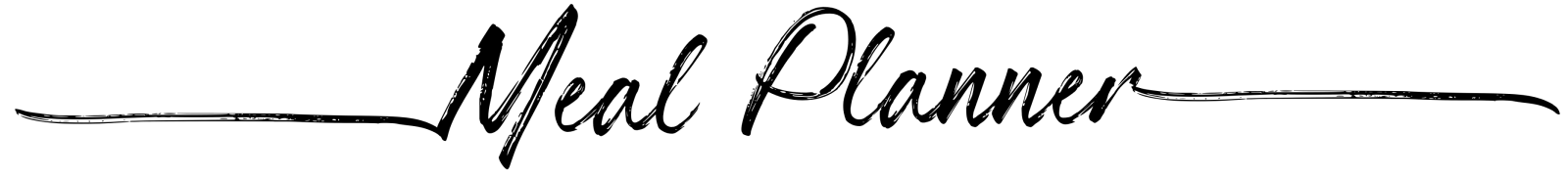 SundayGrocery ListBLDMondayBLDTuesdayBLDWednesdayBLDThursdayBMeal PrepLDFridayBLDSaturdayBLD